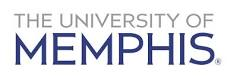 Based on your prior learning experiences, identify up to 3 general areas of study that best describe the learning you will demonstrate in your portfolio.  Examples are:  *Nursing Clinical Experience (partook in formal mentored internships; served on shared governance or unit practice council, and other notable committees’ membership – TNA, STTI board, etc.)*Nursing Professional Development (received credit for being a preceptor for students, new graduated RNs & experienced RNs; attained professional leadership position; performed as military leadership)*Nursing Leadership (contributed to policy/protocol development or changes; developed or changed patient education material; attended conferences; received continuing education in leadership or education to teach/train)*Nursing Certifications (earned ACLS, PALS, NRP, and each certified credential by ANCC)*Nursing Publications/Presentations (authored or co-authored a nursing journal article, EBP clinical practice or research; participated in collecting data for a research project or EBP article.